DIGITAAL INSCHRIJFFORMULIER WATERBUURTPICKNICK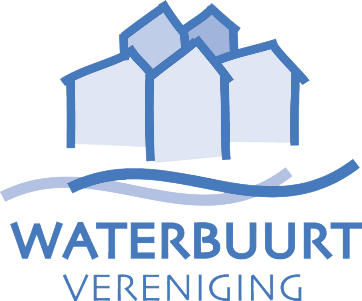 (klik op het eerste invulvak, met de TAB toets kunt u naar het volgende vakje)Naam		: Adres		: Tel.nr. 		: E-mail		: Schrijft de volgende deelnemers uit mijn gezin in voor de PickNick:Kinderen onder de 12  (kosten € 1,-) : Kinderen boven de 12  (kosten € 3,-) : Volwassenen (kosten € 3,-) : Totaal kosten:Er wordt een betalingsverzoek toegestuurd zo gauw het formulier verwerkt is. U bent ingeschreven als het geld op onze rekening staat.Ik neem eigen stoelen / een kleedje mee (gebruik spatiebalk om aan- of uit te zetten)Overig:Aantal personen Vegetarisch: Aantal personen Glutenvrij: Overige Dieetwensen:  Ik verklaar dat, als deelnemers die ik inschrijf op de dag van het evenement klachten die Corona gerelateerd kunnen zijn vertonen, deze niet zullen deelnemen aan het evenement en dat ze niet in een door het RIVM oranje of rood aangemerkt gebied zijn geweest de 10 dagen voor het evenement. (gebruik spatiebalk om aan- of uit te zetten)De vereniging is op geen enkele manier aansprakelijk voor het zoekraken van kleding en andere persoonlijke eigendommen. Tevens is de vereniging geenszins aansprakelijk voor ongevallen van deelnemers en gasten binnen of buiten het Buurthuis. Het is verboden meegenomen drinken mee te nemen en/of te nuttigen in het Buurthuis. Consumpties zijn tegen relatief lage prijzen te verkrijgen.De vereniging kan niet verantwoordelijk worden gesteld voor persoonlijk gemaakte kosten wanneer er een activiteit door overmacht afgelast moet worden. Bij afgelasting door overmacht zal, indien mogelijk, een nieuwe datum worden vastgesteld.Het fotomateriaal dat gemaakt wordt tijdens evenementen en activiteiten, dient als promotiemateriaal voor de  vereniging. Indien uw foto (en/of van aanverwanten, familie, vrienden of anderzijds) niet op diverse social media t.b.v. van de vereniging (FB, website WABU en gemeente), geplaatst mag worden, verzoekt het bestuur u dit  kenbaar te maken bij de webmaster Erik van Boheemen, webmaster@waterbuurtvereniging.nl 